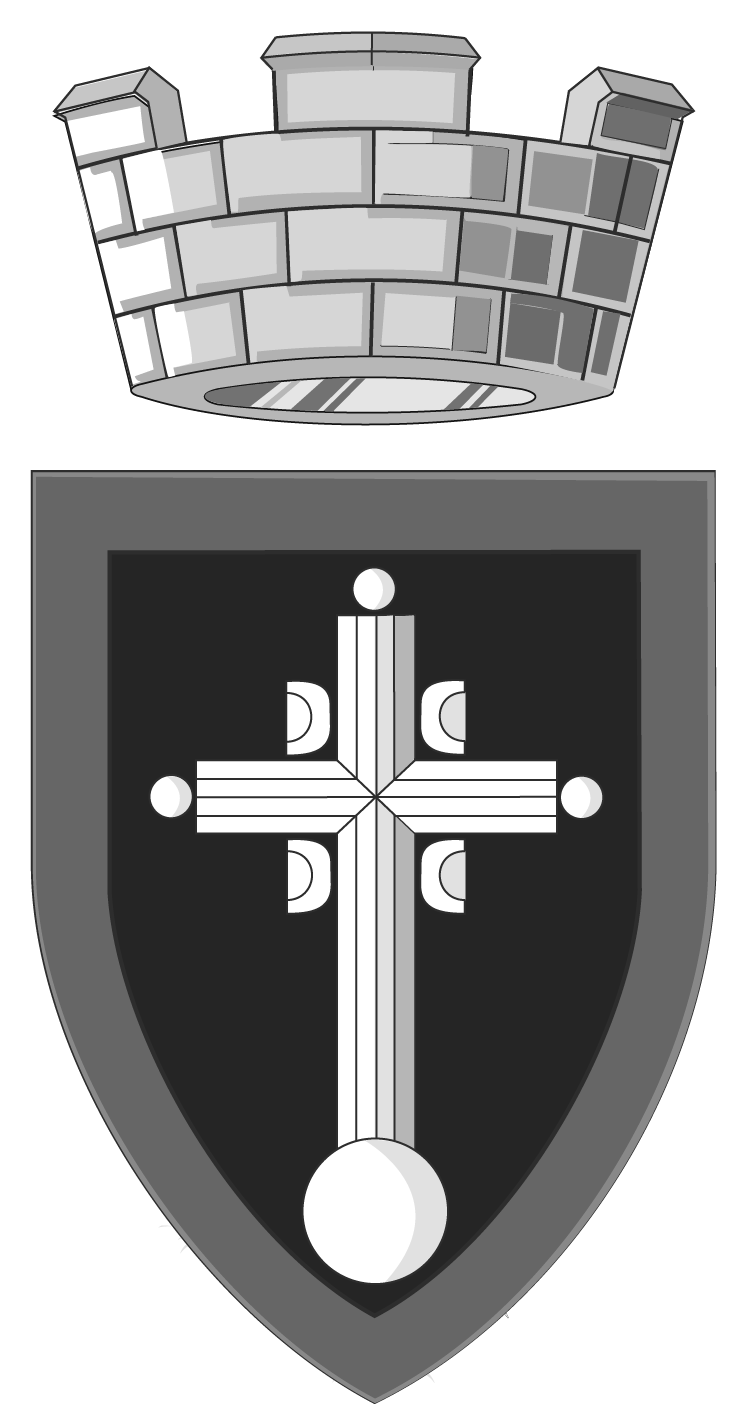 РЕПУБЛИКА СРБИЈА – ГРАД  БЕОГРАДГРАДСКА ОПШТИНА ВРАЧАРСавет за безбедност саобраћаја Градске општине ВрачарБеоград, Његошева 77ОБРАЗАЦ НАРАТИВНОГ ПРИКАЗА БУЏЕТА ПРОЈЕКТАпопунити искључиво на рачунарује тако подешена да се не могу додавати нови редови.НАРАТИВНИ ПРИКАЗ БУЏЕТА представља интегрални део буџета у ком су много јасније и прецизније приказани планирани трошкови пројекта. Припрема и израда наративног приказа буџета је база за израду табеларног буџета. У наративном приказу детаљно се описује, образлаже и приказује структура трошкова за сваку буџетску линију посебно.Напомена: У табели су наведене буџетске линије; у пољима испод сваке од њих треба образложити све трошкове који припадају тој линији, при чему их треба наводити у складу са њиховим редоследом у обрасцу буџета пројекта . По потреби, у оквиру сваке буџетске линије можете додавати поља. Број карактера у пољима није ограничен.ИЗЈАВА НОСИОЦА ПРОЈЕКТАКао одговорно лице подносиоца пријаве/корисникa средстава _______________ , под кривичном и материјалном одговорношћу, изјављујем: да су сви подаци, који су наведени у пријави на овом конкурсу истинити;да као подносилац пријаве поседујем изворе финансирања, професионалну способност и потребне квалификације неопходне за реализацију пројекта;да су измирени сви доспели порези, доприноси и друге јавне дажбине у складу са прописима Републике Србије;да се против удружења или одговорних лица у удружењу не воде поступци пред надлежним судовима;да подносилац пријаве није добио средства од другог донатора у укупном траженом износу (или недостајућа средства) за предлог пројекта којим конкурише и да ће обавестити о свим додатним финансирањима од стране било ког донатора;да сам упознат/а са свим обавезама корисника средстава добијених по основу конкурса (услови наведени у Упутству о условима за подношење пријава и критеријумима за доделу средстава за финансирање прјеката удружења који су усмерени ка унапређењу безбедности саобраћаја на територији Градске општине Врачар и Уредби о средствима за подстицање програма или недостајућег дела средстава за финансирање програма од јавног интереса које реализују удружења, да сам са њима сагласан/на);да сам упознат/а да, у случају да је рачун корисника средстава у блокади, Градска општина Врачар неће извршити пренос средстава.  _________________                   _______________											  __________________________   Место			   Датум												          Потпис             										   (име и презиме одговорног лица)Ова изјава сматра се прихваћеном стављањем потписа одговорног лица на крају овог листа1.ЉУДСКИ РЕСУРСИ ЉУДСКИ РЕСУРСИ Управљање и администрација – лица ангажована током целокупног трајања пројекта Управљање и администрација – лица ангажована током целокупног трајања пројекта 1.1.1.1.1.1.1.2.…2.ПУТНИ ТРОШКОВИ – ПРЕВОЗПУТНИ ТРОШКОВИ – ПРЕВОЗ2.1.1.2.1.2.…3.ТРОШКОВИ НАБАВКЕ ОПРЕМЕ, МАТЕРИЈАЛНИХ СРЕДСТАВА И ПРИБОРАТРОШКОВИ НАБАВКЕ ОПРЕМЕ, МАТЕРИЈАЛНИХ СРЕДСТАВА И ПРИБОРА3.1.1.3.1.2....4.ЛОКАЛНА КАНЦЕЛАРИЈА / ТРОШКОВИ ПРОЈЕКТАЛОКАЛНА КАНЦЕЛАРИЈА / ТРОШКОВИ ПРОЈЕКТА4.1.1.4.1.2....5.ОСТАЛИ ТРОШКОВИ, УСЛУГЕОСТАЛИ ТРОШКОВИ, УСЛУГЕ5.1.1.5.1.2....УКУПАН ТРОШАК пројекта који финансира Градска општина ВрачарУКУПАН ТРОШАК пројекта који финансира Градска општина ВрачарДатум и место _________________________Датум и место ________________________________________________________________(потпис овлашћеног лица и печат удружења)_______________________________________(потпис овлашћеног лица и печат удружења)